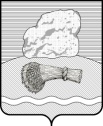 РОССИЙСКАЯ ФЕДЕРАЦИЯКалужская областьДуминичский районАдминистрация сельского поселения«СЕЛО МАКЛАКИ» ПОСТАНОВЛЕНИЕ «18» августа  2022 года                                                                                                          № 47О внесении изменений в Муниципальную Программу «Развитие муниципальной службы сельского поселения «Село Маклаки», утвержденную постановлением администрации сельского поселения «Село Маклаки»от 18.11.2016 №52       На основании статьи 179 Бюджетного кодекса Российской Федерации,  руководствуясь Федеральным законом №131-ФЗ от 06.10.2003г «Об общих принципах организации местного самоуправления в Российской Федерации»,  Постановлением администрации сельского поселения «Село Маклаки» от 21.10.2013г №31 ««Об утверждении Порядка принятия решений о разработке муниципальных программ сельского поселения «Село Маклаки», их формирования и реализации и Порядка проведения оценки эффективности реализации муниципальных программ сельского поселения «Село Маклаки»»,  в соответствии с Уставом сельского поселения «Село Маклаки» ПОСТАНОВЛЯЮ:1. Внести изменения в Муниципальную программу «Развитие муниципальной службы в сельском поселении «Село Маклаки»»,  утвержденную постановлением администрации сельского поселения «Село Маклаки» от 18.11.2016 №52 (в редакции от№29 от 09.08.2017г.; №43 от 15.11.2017г.; №58 от 26.12.2017г; №5 от 25.01.2018г; №26 от 09.06.2018г.;№8 от 26.02.2019г.; №41 от 20.12.2019г.; №1 от 10.01.2020г., №9 от 14.02.2020г. №26 от 30.07.2020г; №43 от 09.12.2020; №48от 28.12.2020г;№ 23 от 02.06.2021г.; №39 от 22.07.2021г.; №46 от 16.08.2021г; №61 от 19.11.2021г; №69 от 24.12.2021г; №72 от 27.12.2021г.; №2 от 18.01.2022г.; №4 от 03.02.2022 г; №9 от 11.02.2022г.; №35 от 28.06.2022 г.).1.1.Внести изменения в п.6 Паспорта муниципальной Программы «Развитие муниципальной службы в сельском поселении «Село Маклаки» «Объемы финансирования   муниципальной программы за счет всех источников финансирования» «Общий объем финансирования Программы» «всего» число «12936957,52» заменить числом «12976957,52», «2022 год» число «1509223,24» заменить числом «1549223,24».     1.2. Внести изменения в приложение №1 к Муниципальной Программе «Развитие Муниципальной службы сельского поселения «Село Маклаки»»: «Обоснование объема финансовых ресурсов, необходимых для реализации муниципальной Программы «Развитие муниципальной службы сельского поселения «Село Маклаки» суммарное значение финансовых ресурсов «2022год» число «1509223,24» заменить числом «1549223,24».1.3.Внести изменения в приложение № 2 к муниципальной программе «Развитие муниципальной службы  сельского поселения «Село Маклаки: «Перечень программных мероприятий Программы», изложив его в следующей редакции:  2. Настоящее Постановление вступает в силу с момента подписания, подлежит обнародованию и размещению в информационно- телекоммуникационной сети «Интернет» на официальном сайте органов местного самоуправления сельского поселения «Село Маклаки» http://maklaki.ru.3. Контроль за исполнением настоящего постановления оставляю за собой.            Глава администрации                                                                                                           Л.И.Карпунина                                                                               №п/пНаименование показателей201720182019202020212022202320241.Суммарное значение финансовых ресурсов, всего1535341179238219675031894678,741369803,541549223,2414340131434013в том числе-средства бюджета сельского поселения1535341179238219675031894678,741369803,541549223,2414340131434013№ п/пНаименование мероприятийСроки реализацииСумма расходов тыс. руб.в том числе по годам, тыс.руб. в том числе по годам, тыс.руб. в том числе по годам, тыс.руб. в том числе по годам, тыс.руб. в том числе по годам, тыс.руб. в том числе по годам, тыс.руб. в том числе по годам, тыс.руб. в том числе по годам, тыс.руб. № п/пНаименование мероприятийСроки реализацииСумма расходов тыс. руб.20172018201920202021      2022202320241.Формирование резервного фонда2017-202480 00010 00010 00010 00010 00010 00010 00010 00010 00010 0002.Содержание администрации2017-202412896957,521525341178238219575031884678,741359803,541539223,2414240131424013Прочие мероприятия2017-202417 46817 468ИТОГО2017-202412976957,521535341179238219675031894678,741369803,541549223,2414340131434013